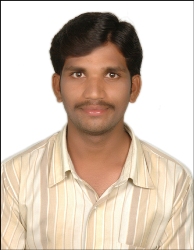 ManikyamManikyam.372869@2freemail.com 				__________________________________________________________________________Summary: Having 4 Years of experience on Site Projects Maintenance of electrical equipment’s, Transformers, Inverters, UPS, HVAC, DG Sets, and its associated switch up to 11 KV. Career objective:Looking for a challenging job where I can prove my skills and abilities in the field of Electrical Engineering, which offers personal growth while being resourceful, innovative, creative and flexible.Strengths:I can easily adopt to new environment.I possess good analytical skills.I have good leadership qualities and a friendly nature.I am Hardworking and highly dedicated to my work.I am a goal achiever and a team player.Professional Expérience:Organization:  National Remote Sensing Center(NRSC/ISRO)Hyderabad, Telangana, India.Job Period :  Jan 2016 to July 2017.Site Engineer for Projects & Maintenance at National Remote Sensing Center.Roles & Responsibilities:To prepare work schedule for client requirement and completion of project.Work allocation to the team based on priorities of woke at site.To prepare weekly and monthly plans to achieve desired progress.Checking quality and quantity of inward and outward bound materials as per BOQ.Conducting commissioning tests for all cables & panels.  Cable laying for Indoor &outdoor panels.Drawing & Designing work plan as per site conditions.All electrical wiring as per work order.Organization:  A2Z Infrastructure pvt Ltd Hyderabad, Telangana, India.Job Period :  Jun 2013 to Dec 2015.Maintenance In charge at  A2Z Infrastructure Pvt Ltd , HyderabadRoles & Responsibilities:Receiving any electrical or HVAC complaints from employees and rectifying it by sending technicians.  Recording of complaints such as electrical, HVAC, Plumbing, carpentry and rectifying it by providing technician or informing to concerned AMC vendor.Preparation of Daily, Weekly, Monthly and Annual reports and sending these to projects Manager.Knowing working status of the Transformer, 1010 KVA DG Set, SF6 & ACB breakers, 170TR Air Cooled YORK Chillers, AHU and UPS .Operation of Fire System and CCTV,Coordination with AMC vendors. Maintenance of Lighting and LT panels of checklists for every equipment.Educational Qualifications:Skills                                        :          MS Office.Personal Details:Date of Birth			:	24-08-1990Sex				:	Male.Marital Status			:	Unmarried.Languages known		:	Telugu, Hindi and English.Nationality			:	Indian. Declaration:I hereby  declare that particulars given above are correct   to the best of my knowledge. Yours Truly,									Place : DUBAI.QualificationBoard/UniversityDisciplineEducational InstituteYearPercentageB.TechJawaharlal Nehru Technological University,Hyderabad.      EEE HI-Tech college of Engineering& Technology, Hyderabad  201367.34DiplomaStateBoard Of Education& Training.      EEESSGovt.Polytechnic Ranjole, Zaherabad   201065.0710thStateBoard of SecondaryEducation.      S.S.CZPHS,Shankaram pet®, Medak.     200764.50